SITE OVERVIEW: Yellow site – minor constraintsSITE OVERVIEW: Yellow site – minor constraintsTown   TorquaySite NameTNPH26 Municipal Chambers, Union Street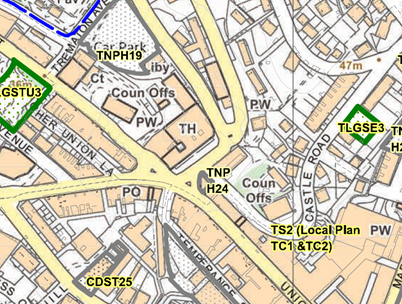 Allocation or HELAA Reference no. 21T035Houisng proposal TNPH26 NP ref – TNPH24T795Approx. yield12 dwellings  Suitable: How the principle of development is established Yes - Allocated site   Available: Any change in circumstances since principle established Ground floor units in use as A1/A2 (E) P/2006/1236 | Conversion Of Upper Floors To Form 12 One Bedroom Flats - approvedAchievableAchievable subject to availability.  Customer Reference no.Leave Blank for nowCurrent useVacant building with ground floor units in use as A1/A2 (E)Site descriptionBuilding located to the south of Torquay Town Hall fronting onto Union StreetTotal site area (ha) 0.02AVAILABILITY ASSESSMENT Reasonable prospect of delivery (timescale):Confirmation of availability needed from owners. AVAILABILITY ASSESSMENT Reasonable prospect of delivery (timescale):Confirmation of availability needed from owners. The next 5 yearsA 6-10 year period12An 11-15 year periodLater than 15 years